Куриные именины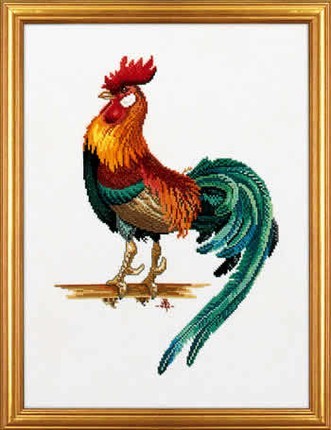 Конкурсная программа для детей и родителей к Куриным именинам -14 ноября.Цель программы:Приобщать детей и родителей к национальной культуре и традициям русского народа.Расширить представления детей и взрослых о праздниках народного календаря. Развивать и совершенствовать двигательные навыки и умения детей, способствовать развитию психофизических качеств.Создать радостное настроение  у каждого участника развлечения.Зал украшен воздушными шарами, нарисованными курочками и петухами героями  сказок. Программу проводят 2 ведущих в костюме петуха и курочки.Курочка: Добрый день, уважаемые судари и сударыни! Очень рады вашему появлению в нашем курятнике на Куриных именинах. А знаете, откуда появился этот праздник? Петух:  Давным - давно жили на Руси  2 брата – Кузьма и Демьян. Однажды братья вылечили от тяжёлой болезни женщину, и та в знак благодарности просила принять их три куриных яйца. По народным поверьям, курица - птица добрая, а яйца символизируют мир, добро. Поэтому день исцеления 14 ноября сделали народным праздником. И назвали его «Кузьминки», «Кочеты» или «Куриные именины».Курочка: Раньше куриное перо почиталось в народе, считалось особым. Им наполняли  перины, подушки.  А сколько сказок, прибауток, пословиц про нас, куриц, выдумали. А ну-ка, ребята, назовите, какие сказки вы про курочек, да петушков знаете. Ребята называют. А вы родители помогайте, пословицы, поговорки про кур и петушков вспоминайте. Родители  называют.Петух: А уж как мы куры поиграть любим.  Хотите, и вас научим нашим забавам? Ну, тогда делимся на две команды: Куриц и Петухов.Все дети вместе с родителями  стоят в кругу, курочка и петух идут внутри круга в разные стороны, раздавая эмблемки. Петух: А теперь петушки и курочки давайте расправим крылышки, почистим пёрышки и встанем в круг на весёлую зарядку. ИГРОВАЯ  ГИМНАСТИКА  под музыкуКурочка: Вот вам первая забава. Когда вечер наступает, петух, как главный вкурятнике, должен всех своих подопечных собрать на насест. То жесамое должны сделать и вы.Банкетка будет насестом. Первый участник, добежав до него, садитсяпоудобнее, затем бежит второй участник и садится на колени илирядышком на ту же банкетку. И так далее, пока вся команда, все курыне усядутся на "насест".Петух: Некоторые куры не садятся на насест, а выбирают себе гнездопоуютнее и начинают нести яйца. Эти куры - самые уважаемые наптичьем дворе. Вот и вам мы предлагаем снести яйцо. По дваучастника от каждой команды, зажав мячик спинами,должны донести его до финиша и опустить его в корзину без помощирук. Затем вторая пара и т.д. Чья команда быстрее снесет "яйца" в"гнездо", та и победит в этом конкурсе.Курочка: Назовите-ка мне,  самое вкусное блюдо из яиц? Правильно, яичница! И готовим мы ее обычно на завтрак. Перед каждой командой располагается большая нарисованная сковорода. Родитель бежит вместе с ребёнком. Каждая пара, добежав до сковороды, должны нарисовать жареное яйцо: черным маркером обвести белок (рисует взрослый),  желтой краской внутри белка – желток (рисует ребёнок). Затем вернуться назад и передать эстафету следующей паре.Петух:  После столь трудной работы можно и подкрепиться. Знаете, как мы питаемся? Правильно, клюем по зернышку, собираем по крупицам, гуляя по всему двору. Сейчас я и посмотрю, как с этой задачей справитесь вы. Какая команда быстрее соберет рассыпанную для нее фасоль, та и победит в этом состязании. (участвуют только дети)Курочка:  (для взрослых) На Руси в подушку плакать было нельзя. Считалось, что слезы, пущенные в подушку, возвращаются страшными снами? Посмотрим, как ваши подушки относятся к слезам. Каждая команда получает по маленькой подушке и стакану воды. Необходимо каждому участнику пронести на подушечке воду и не расплескать ее. У какой команды подушка окажется суше, а стакан полнее, та и победительница этого конкурса.Петух: А чем еще отличается петушок от курочек? Правильно, оперением. У нас, петухов, оно ярче. Вот вам праздничное оперение. Каждому участнику команды раздаем по одному элементу одежды ( крылья, юбочка, несколько бантиков, платочек). Игра эстафетная. За время звучания веселой музыки каждый по очереди должен надеть на «курицу» свой предмет одежды.  Курочка:  А сейчас нас ждёт подвижная игра -  КОРШУН И НАСЕДКА.Все участники одной команды становятся друг другу в затылок, обхватывают за талию стоящих впереди. Первый в цепи изображает «наседку», все остальные - «цыплят». Один из играющих  другой команды - «коршун». Он старается схватить последнего в цепи «цыпленка». «Наседка» мешает ему, преграждая путь разведенными в стороны руками. Все играющие помогают «наседке», стараясь, чтобы конец цепи находился как можно дальше от «коршуна». Побеждает та команда, которой удастся сохранить всех цыплят. Петух:  Понравился вам наш курятник? А праздник понравился? Запомнили как он называется? Курочка:  Славно мы повеселились у нас на именинах. Сколько сил и энергии потратили. А мы вас в честь праздника угостим самым вкусным, что у нас есть – ЧЕРВЯЧКАМИ! (раздают сладких желейных червячков)Петух и Курочка: Приходите к нам в гости еще! Весь курятник будет рад вас видеть!Программу разработали и провели: Воспитатель ХраброваО.А.                                                 Инструктор ФК  Смычагина О.М.МБДОУ «Северяночка» с. Горки 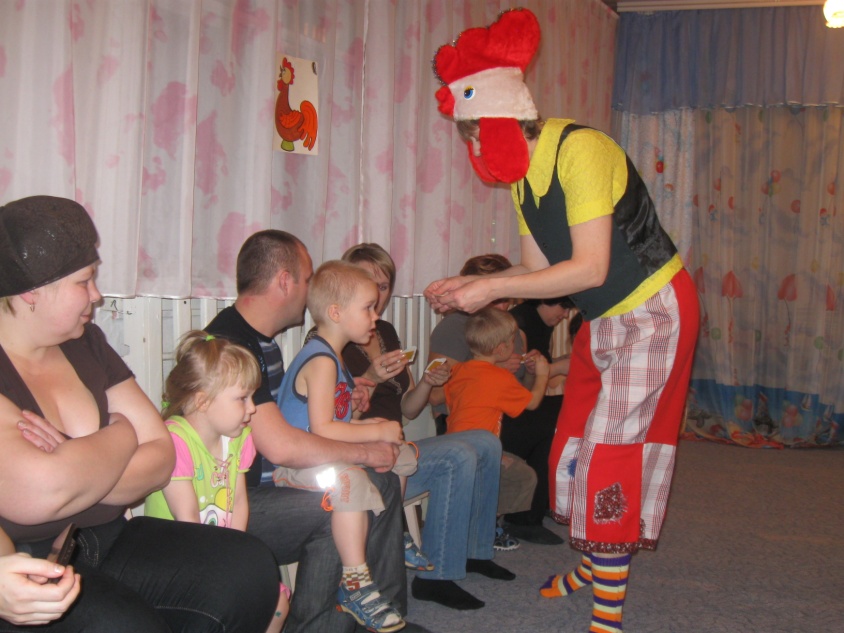 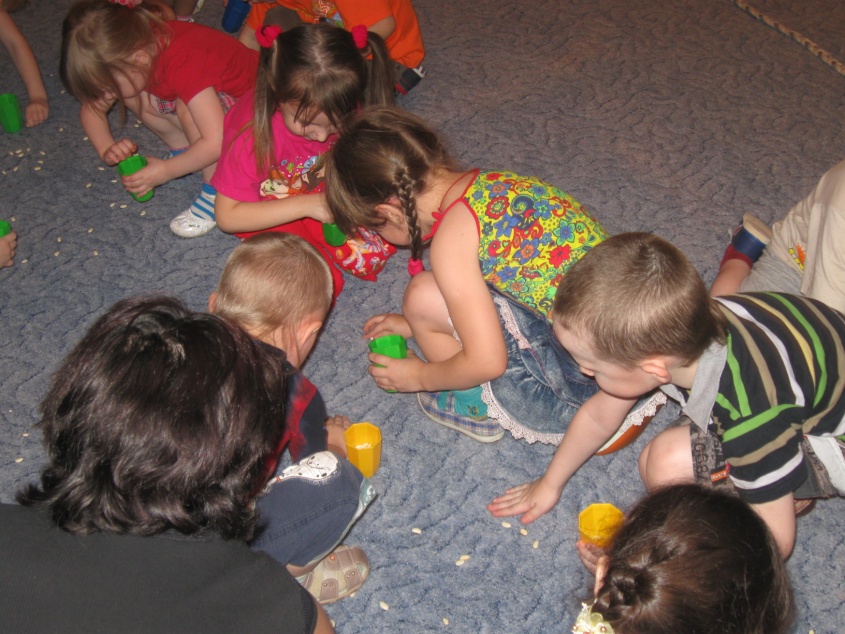 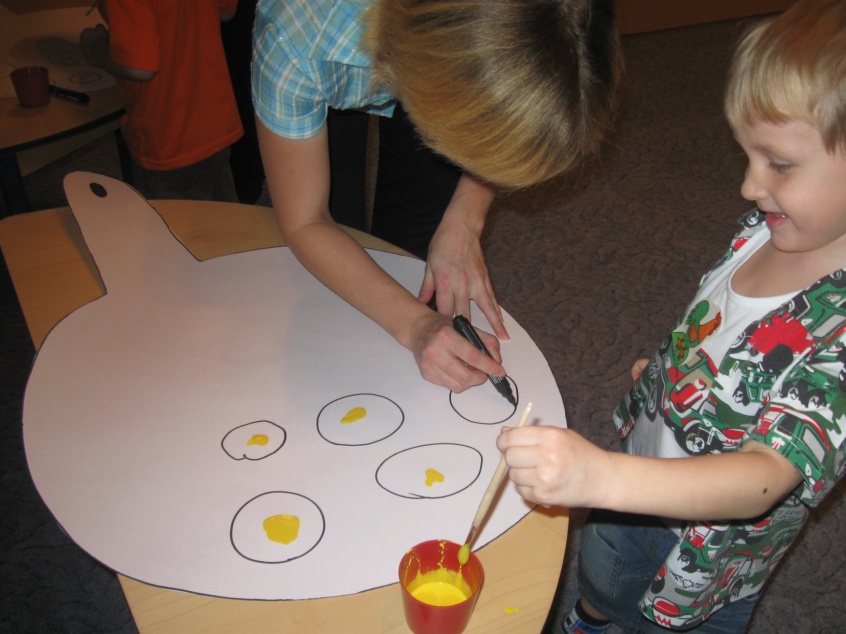 